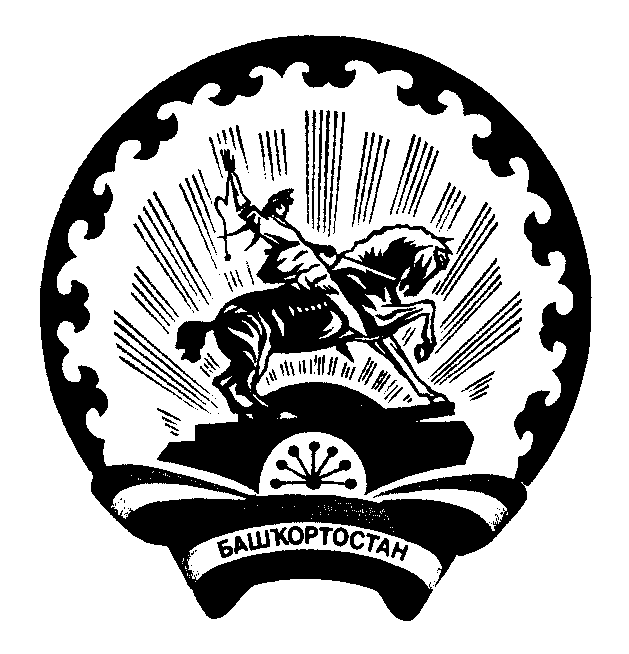 ҠАРАР                              ПОСТАНОВЛЕНИЕ09 сентябрь 2016 й.                    № 128                  09 сентября 2016 г. О проведении месячника гражданской обороны	В целях повышения готовности к защите населения и территорий муниципального района от чрезвычайных ситуаций мирного времени  и  исполнения Плана основных мероприятий Республики Башкортостан в области гражданской обороны, предупреждения и ликвидации чрезвычайных ситуаций, обеспечения пожарной безопасности и безопасности людей на водных объектах на 2016 год,ПОСТАНОВЛЯЮ:1. Провести с 4 октября по 4 ноября 2016 года в сельском поселении Баимовский сельсовет муниципальном районе Абзелиловский район Республики Башкортостан месячник гражданской обороны.2. Утвердить план мероприятий по проведению месячника  гражданской обороны и направить руководителям организаций и учреждений:- организовать подготовку и проведение мероприятий месячника гражданской обороны;- принять участие во Всероссийской штабной тренировке по гражданской обороне с 4 по 8 октября 2016 года.     3. Контроль за выполнением данного постановления оставляю за собой.Глава администрациисельского поселенияБаимовский сельсоветмуниципального районаАбзелиловский районРеспублики Башкортостан	                                              Зайтунов Я.Н. 